Thermo: Quiz 3aA gas is kept in a cylinder that can be compressed by pushing down on a piston.  You add 2500 J of heat to the system, and then push the piston 1.0 m down with a constant force of 1800 N.  What is the change in the gases internal energy?A small heat engine operates using a pan of 1000C boiling water as the high temperature reservoir and the atmosphere as a low temperature reservoir.  Assuming ideal behavior, how much more efficient is the engine on a cold, 00C day than on a warm 200C day?just as efficient1.25 times as efficient2.00 times as efficient20.0 times as efficientinfinitely more efficientA gas is enclosed in a metal container with a moveable piston on top.  Heat is added to the gas by placing a candle flame in contact with the container’s bottom.  Which of the following is true about the temperature of the gas? INCLUDE AN EXPLANATION OF YOUR CHOICE!The temperature must go up if the piston remains stationary.The temperature must go up if the piston is pulled out dramatically.The temperature must go up no matter what happens to the piston.The temperature must go down no matter what happens to the piston.The temperature must go down if the piston is compressed dramatically.Answers:Q = + 2500 J Pushing down on the piston = work done ON the gas and therefore is +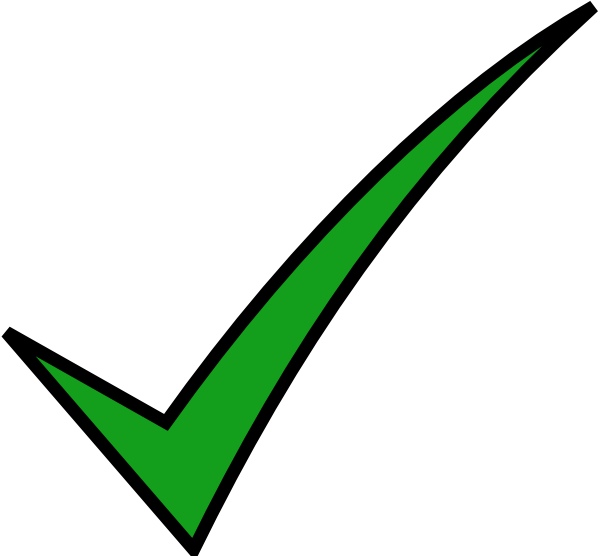 A small heat engine operates using a pan of 1000C boiling water as the high temperature reservoir and the atmosphere as a low temperature reservoir.  Assuming ideal behavior, how much more efficient is the engine on a cold, 00C day than on a warm 200C day?just as efficient1.25 times as efficient2.00 times as efficient20.0 times as efficientinfinitely more efficient = 100/80 = 1.25A gas is enclosed in a metal container with a moveable piston on top.  Heat is added to the gas by placing a candle flame in contact with the container’s bottom.  Which of the following is true about the temperature of the gas? INCLUDE AN EXPLANATION OF YOUR CHOICE!The temperature must go up if the piston remains stationary.The temperature must go up if the piston is pulled out dramatically.The temperature must go up no matter what happens to the piston.The temperature must go down no matter what happens to the piston.The temperature must go down if the piston is compressed dramatically.1st Law of Thermodynamics!  The candle heats up the gas, so Q is + and ΔU is +.  ΔU is directly related to temperature so it also increases.  If the piston moves then work could be done on or by the system changing ΔU. 